                                                   Základná škola s materskou školou P.V. Rovnianka  Dolný Hričov 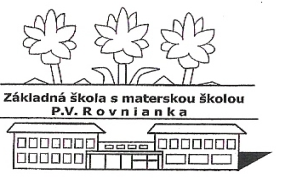                                                                           Školská 248,   013 41 Dolný Hričov                                                                Telefón :  +421/415572133     E-mail: zsdhricov@azet.sk     Internet:  www.zsdhricov.sk                                 Plán podujatí na mesiac DECEMBER 2018                                                                                                                                                                                             Zodpovední pedagógovia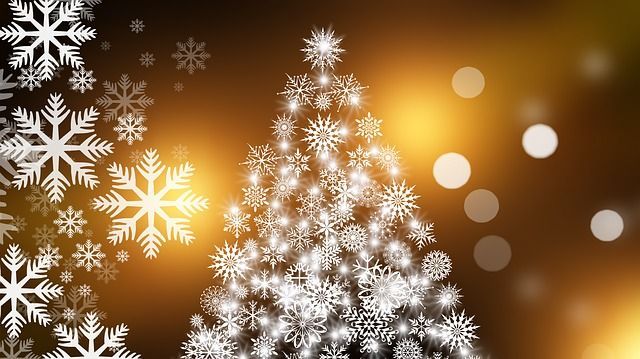  3.12.DEJEPISNÁ OLYMPIÁDA– školské koloMgr. Rečková 5.12.VIANOČNÁ DIELNIČKAMgr. Kurajská,  Mgr. Závodská,  Mgr.  Škutová,Mgr.  Piskoríková,  Mgr.  Bezáková 5.12.GEOGRAFICKÁ OLYMPIÁDA– školské koloMgr. Cigániková 6.12.OLYMPIÁDA v nemeckom jazyku– školské koloMgr. Rečková 6.12.MIKULÁŠMgr. Sládeková 6.12.Futsalová ligaMgr. Sládeková 7.12.ARCHÍV - exkurziaMgr. Rečková, Mgr. Barčíková, Mgr. Kršková10.12.VIANOČNÁ POŠTAp. Vološčuková, p. Hrušková12.12.PYTAGORIÁDA P3, P4, P5 – školské kolop. Holičová12.12.VIANOČNÉ TRHYMgr. Kurajská,  Mgr. Závodská,  Mgr.  Škutová,Mgr.  Piskoríková,  Mgr.  Bezáková13.12.PYTAGORIÁDA P6, P7, P8 – školské kolop. Holičová14.12.ŠALIANSKY MAŤKO - školské koloMgr.  Kršková,  Mgr. Barčíková16.12.VIANOČNÁ AKADÉMIAvšetci zamestnanci ZŠ s MŠ18.12.                      VIANOČNÁ BURZA v ŠKDp. Vološčuková, p. Hrušková18.12.                      BIBLICKÁ OLYMPIÁDA– školské koloMgr. Pospíšilová 19.12.VIANOČNÁ BESIEDKA v ŠKDFutsalová ligap. Vološčuková, p. HruškováMgr. Sládeková